Projekt „Pielęgniarstwo zawód z przyszłością – wsparcie dla studentów i absolwentów 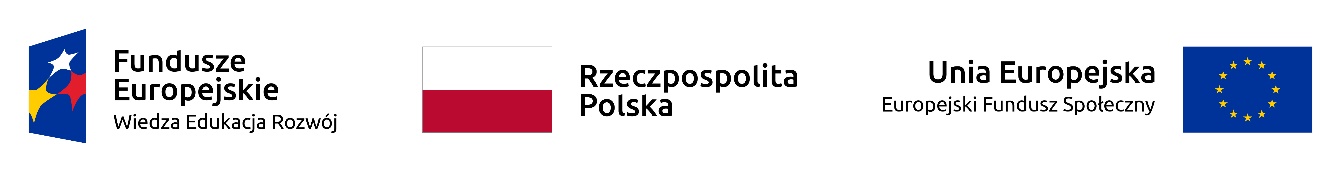 kierunku pielęgniarstwo PWSZ w Ciechanowie”Projekt współfinansowany ze środków Unii Europejskiej w ramach Europejskiego Funduszu SpołecznegoRDR.262.1.2019                                                                   Załącznik nr 3- Projekt umowyUMOWA NR ….Zawarta w Ciechanowie dnia ………………………. pomiędzy :Państwową Uczelnią Zawodową im. Ignacego Mościckiego w Ciechanowie ul. Gabriela Narutowicza 9, 06-400 Ciechanów.NIP 566 18 05 832 REGON 130869208reprezentowaną przez :Kanclerza Uczelni – Piotra Wójcikaprzy kontrasygnacie:Kwestor Uczelni – Anny Ossowskiej,zwanym dalej Zamawiającym, a ………………………………………………………………………………………………..*gdy Wykonawcą jest osoba fizyczna prowadząca działalność gospodarczą :Panem/Panią ........................., zamieszkałym/ą w ..............………. (kod pocztowy), przy ulicy .........................., prowadzącym/ą działalność gospodarczą pod firmą ......................................, adres wykonywania działalności gospodarczej: …………………………….., na podstawie wpisu do Centralnej Ewidencji i Informacji o Działalności Gospodarczej RP, PESEL: ........................, NIP: ..........................., REGON: ………………….., zwanym/ą dalej „Wykonawcą”,* gdy Wykonawcą jest osoba fizyczna nieprowadząca działalności gospodarczej: Panem/Panią ........................., zamieszkałym/ą w ..............………. (kod pocztowy), przy ulicy .........................., legitymującym/ą się dowodem osobistym numer: ……………… 2 seria:…………….., wydanym przez: ………………………………………, PESEL: ........................, zwanym/ą dalej „Wykonawcą”,* gdy Wykonawcą jest spółka cywilna:Panem/Panią ........................., zamieszkałym/ą w ..............………. (kod pocztowy), przy ulicy .........................., prowadzącym/ą działalność gospodarczą pod firmą ......................................., na podstawie wpisu do Centralnej Ewidencji i Informacji o Działalności Gospodarczej RP, PESEL: ........................, NIP: ..........................., REGON: ………………….., Panem/Panią ........................., zamieszkałym/ą w ..............………. (kod pocztowy), przy ulicy .........................., prowadzącym/ą działalność gospodarczą pod firmą ......................................., na podstawie wpisu do Centralnej Ewidencji i Informacji o Działalności Gospodarczej RP, PESEL: ........................, NIP: ..........................., REGON: ………………….., (…) prowadzącymi wspólnie działalność gospodarczą w formie spółki cywilnej pod nazwą ………………, na podstawie umowy z dnia ……………., NIP: ………………., REGON: ……………...., reprezentowanej przez ……………………, zwaną dalej „Wykonawcą”, zwanych dalej łącznie „Stronami”,* gdy Wykonawcą jest spółka prawa handlowego: ..........................................................................., z siedzibą w ............................................... przy ulicy ............................................................, (kod pocztowy i nazwa miejscowości), wpisaną do rejestru przedsiębiorców Krajowego Rejestru Sądowego pod nr …………………, prowadzonego przez Sąd Rejonowy ......................................, ……… Wydział Gospodarczy Krajowego Rejestru Sądowego, NIP: ............................, REGON: ........................................, reprezentowaną przez ................................................., zwaną dalej „Wykonawcą”,…………………………………………………………………………………………………...zwanym w dalszej części umowy Wykonawcą, na wykonanie zadania pn.: „Świadczenie usługi opiekuna obowiązkowych i ponadprogramowych praktyk zawodowych studentów, w ramach projektu pn. „Pielęgniarstwo zawód z przyszłością – wsparcie dla studentów i absolwentów kierunku pielęgniarstwo PWSZ w Ciechanowie”, realizowanym w ramach Programu Operacyjnego Wiedza Edukacja Rozwój 2014-2020, Oś priorytetowa V. Wsparcie dla obszaru zdrowia, Działanie 5.5 Rozwój usług pielęgniarskich. Projekt jest finansowany ze środków Unii Europejskiej, w ramach Europejskiego Funduszu Społecznego”.Umowę zawarto w wyniku przeprowadzonego postępowania nr RDR.262.1.2019 r. o udzielenie Zamówienia Publicznego na Część nr ………..§1.1. Przedmiotem umowy jest świadczenie usługi opiekuna obowiązkowych                                                    i ponadprogramowych praktyk zawodowych studentów, w ramach projektu pn. „Pielęgniarstwo zawód z przyszłością – wsparcie dla studentów i absolwentów kierunku pielęgniarstwo PWSZ w Ciechanowie”, realizowanym w ramach Programu Operacyjnego Wiedza Edukacja Rozwój 2014-2020, Oś priorytetowa V. Wsparcie dla obszaru zdrowia, Działanie 5.5 Rozwój usług pielęgniarskich. Projekt jest finansowany ze środków Unii Europejskiej, w ramach Europejskiego Funduszu Społecznego.2. Przedmiot umowy Wykonawca wykona zgodnie z opisem przedmiotu zamówienia określonym w Załącznikiem nr 1 do  Ogłoszenia  RDR.262.1.2019 oraz swojej ofercie –Załącznik nr 2. 3. Obowiązki, o których mowa w ust. 1 i 2 Wykonawca będzie wykonywał: 1) ze starannością oraz zgodnie z zasadami etyki zawodowej; 2) w terminach ustalanych między stronami w trakcie realizacji niniejszej umowy.4. Szczegółowy zakres usługi obejmuje załącznik nr …….. Opisu przedmiotu zamówienia.§2.1. Wynagrodzenie za świadczenie usługi, o której mowa w § 1, ustala się w łącznej wysokości ………….…..... zł brutto (słownie: ……………………………………………………….…...). 2. Wynagrodzenie określone w pkt. 1 jest wynagrodzeniem ryczałtowym.3. W przypadku rozwiązania umowy, Zamawiający wypłaci Wykonawcy kwotę wynikającą                     z udziału zrealizowanej części zadania opisanego w §1 pkt. 4.4. Wykonawca ma obowiązek poinformowania na piśmie, o zrealizowaniu zadania szkoleniowego przeprowadzonego w danym roku kalendarzowym, w celu dokonania odbioru  i   sporządzenia protokołu odbioru.5. Protokół odbioru szkolenia musi być podpisany przez obydwie strony bez uwag                                           i nieprawidłowości w realizacji zadania.6. Wypłata wynagrodzenia ustalonego w ust. 1 nastąpi na podstawie wystawianych przez Wykonawcę po zakończeniu każdego zadania faktur, zgodnie z Formularzem oferty Wykonawcy, na podstawie protokołu odbioru szkolenia.7. Płatność dokonywane będą przelewem na wskazany w fakturze rachunek bankowy Wykonawcy w terminie 21 dni od dnia złożenia faktury przez Wykonawcę, jeżeli Zleceniodawca posiada środki finansowe w na ten cel.8. Za dzień dokonania płatności uznaje się dzień obciążenia rachunku Zamawiającego. § 3.Strony dopuszczają zmiany umowy w zakresie: 1) Terminu wykonania usługi w przypadku: a) wydłużenia procedury udzielania zamówień publicznych na usługi dla Projektu, b) podpisania aneksu do umowy o dofinansowanie projektu, c) wystąpienia siły wyższej, 2) Wynagrodzenia i płatności w przypadku:a) zmiany stawki podatku VAT, jeżeli jest ona wynikiem zmiany powszechnie obowiązującej, b) zmiany kolejności wykonania części umowy bądź rezygnacji z jej realizacji, c) zmiany umowy o dofinansowanie projektu. § 4.1. Strony ustalają następujące zasady odpowiedzialności za niewykonanie lub nienależyte wykonanie umowy. 2. Wykonawca zapłaci Zamawiającemu kary umowne za odstąpienie przez Zamawiającego od umowy z przyczyn leżących po stronie Wykonawcy w wysokości 10% wynagrodzenia brutto określonego w § 2 ust. 1 za całość usługi. 3. Na wypadek, gdyby szkoda powstała w wyniku niewykonania lub nienależytego wykonania umowy, przewyższała wysokość kar umownych, Zamawiający zastrzega sobie prawo dochodzenia odszkodowania uzupełniającego do wysokości faktycznie poniesionej szkody na zasadach ogólnych kodeksu cywilnego. 4. Za opóźnienie w wykonawstwie przedmiotu umowy, Wykonawca zapłaci karę w wysokości 0,2% wynagrodzenia brutto za każdy dzień opóźnienia.§ 5.Umowa zostaje zawarta na okres od dnia ………………………………………..……… roku do dnia ……………………………………………………..…… roku, z możliwością jej wypowiedzenia przez każdą ze stron z zachowaniem jednomiesięcznego okresu wypowiedzenia ze skutkiem na koniec miesiąca kalendarzowego. § 6.1. Wykonawca oświadcza, że wypełnił obowiązek informacyjny względem osób fizycznych skierowanych do realizacji niniejszego zamówienia oraz względem podwykonawców przewidziany w przepisach art. 13 i 14 Rozporządzenia Parlamentu Europejskiego i Rady (UE) 2016/679 z dnia 27 kwietnia 2016 r. w sprawie ochrony osób fizycznych w związku z przetwarzaniem danych osobowych i w sprawie swobodnego przepływu takich danych oraz uchylenia dyrektywy 95/46/WE (ogólne rozporządzenie o ochronie danych, Dz. Urz. UE L 119 z 04 maja 2016 r., zwane dalej „RODO"), tj. że poinformował osoby skierowane do realizacji niniejszego zamówienia oraz podwykonawców, że ich dane osobowe w zakresie wskazanym w SIWZ zostaną udostępnione Zamawiającemu w celu związanym z realizacją niniejszej umowy. 2. Zamawiający oświadcza, iż realizuje obowiązki Administratora Danych Osobowych określone w przepisach Rozporządzenia Parlamentu Europejskiego i Rady (UE) 2016/679 z dnia 27 kwietnia 2016 r. w sprawie ochrony osób fizycznych w związku z przetwarzaniem danych osobowych i w sprawie swobodnego przepływu takich danych oraz uchylenia dyrektywy 95/46/WE (ogólne rozporządzenie o ochronie danych, Dz. Urz. UE L 119 z 04.05.2016 r., dalej: RODO) oraz wydanymi na jego podstawie krajowymi przepisami z zakresu ochrony danych osobowych. 3. Wykonawca zapewnia przestrzeganie zasad przetwarzania i ochrony danych osobowych zgodnie z przepisami RODO oraz wydanymi na jego podstawie krajowymi przepisami z zakresu ochrony danych osobowych. 4. Zamawiający, w trybie art. 28 RODO powierza Wykonawcy dane osobowe, tj. dane osób wyznaczonych przez Zamawiającego do realizacji niniejszej umowy, wskazanych w niniejszej umowie do przetwarzania, na zasadach i w celu określonym w niniejszej Umowie. 5. Wykonawca będzie przetwarzał powierzone na podstawie umowy następujące rodzaje danych osobowych: dane zwykłe oraz dane dotyczące następujących kategorii osób - pracowników Zamawiającego - w postaci imion i nazwisk, numerów telefonów oraz adresów mailowych, wyłącznie w/w celu realizacji Umowy. 6. Wykonawca zobowiązuje się przy przetwarzaniu danych osobowych podczas realizacji niniejszej Umowy do ich zabezpieczenia poprzez stosowanie odpowiednich środków technicznych i organizacyjnych, zapewniających adekwatny stopień bezpieczeństwa, odpowiadający ryzyku związanemu z przetwarzaniem danych osobowych, o którym mowa w art. 32 RODO oraz wydanych na jego podstawie krajowych przepisów z zakresu ochrony danych osobowych. 7. Wykonawca zobowiązuje się dołożyć należytej staranności przy przetwarzaniu powierzonych danych osobowych. 8. Wykonawca zobowiązuje się do nadania stosownych upoważnień do przetwarzania danych osobowych wszystkim osobom, które będą przetwarzały powierzone dane w celu realizacji niniejszej Umowy oraz będzie prowadził i aktualizował ich rejestr. 9. Wykonawca zobowiązuje się do zachowania w tajemnicy, o której mowa w art. 28 ust. 3 lit. b RODO, danych przetwarzanych w zakresie Umowy, a w szczególności nieudostępniania ich innym podmiotom, także w postaci zagregowanych danych statystycznych, zarówno podczas trwania Umowy, jak i po jej ustaniu. 10. Wykonawca może powierzyć dane osobowe do dalszego przetwarzania podwykonawcom jedynie w celu wykonania Umowy oraz po uzyskaniu uprzedniej zgody Zamawiającego, w formie pisemnej pod rygorem nieważności. 11. Podwykonawca, o którym mowa w ust. 10, winien spełniać te same wymogi i obowiązki, jakie zostały nałożone na Wykonawcę w niniejszej Umowie, w szczególności w zakresie gwarancji ochrony powierzonych danych osobowych. 12. Wykonawca ponosi wobec Zamawiającego pełną odpowiedzialność za niewywiązywanie przez podwykonawcę ze spoczywających na nim obowiązków ochrony danych. 13. Przekazanie powierzonych danych do państwa trzeciego może nastąpić jedynie na pisemne polecenie Zamawiającego, chyba, że obowiązek taki nakłada na Wykonawcę prawo Unii lub prawo państwa członkowskiego, któremu podlega Wykonawca. W takim przypadku przed rozpoczęciem przetwarzania Wykonawca informuje Zamawiającego o tym obowiązku prawnym, o ile prawo to nie zabrania udzielania takiej informacji z uwagi na ważny interes publiczny. 14. Wykonawca ponosi odpowiedzialność za przetwarzanie danych osobowych niezgodnie                    z treścią Umowy, RODO lub wydanymi na jego podstawie krajowymi przepisami z zakresu ochrony danych osobowych, a w szczególności za udostępnienie powierzonych do przetwarzania danych osobowych osobom nieupoważnionym. 15. Zamawiający zobowiązuje Wykonawcę do natychmiastowego, tj. bez zbędnej zwłoki, nie później jednak niż w ciągu 24 godzin, powiadomienia Zamawiającego o próbie lub fakcie naruszenia poufności danych osobowych przetwarzanych w wyniku realizacji Umowy. Zawiadomienie to powinno być dokonane w formie pisemnej lub mailowej. 17. Wykonawca na pisemne żądanie Administratora Danych Osobowych, umożliwi Zamawiającemu przeprowadzenie kontroli procesu przetwarzania i ochrony danych osobowych. Wykonawca zobowiązuje się, pod rygorem niezwłocznego rozwiązania Umowy, do usunięcia uchybień stwierdzonych podczas kontroli w terminie wskazanym przez Zamawiającego. 18. Wykonawca po zakończeniu Umowy usunie wszelkie dane osobowe uzyskane na podstawie regulacji Umowy oraz wszelkie ich istniejące kopie w ciągu 7 dni. Po wykonaniu zobowiązania, o którym mowa w zdaniu poprzedzającym Wykonawca powiadomi Zamawiającego pisemne o fakcie usunięcia danych. 19. Zamawiający zastrzega sobie możliwość rozwiązania umowy w przypadku stwierdzenia naruszenia przez Wykonawcę warunków bezpieczeństwa i ochrony danych osobowych. § 7.W sprawach nieuregulowanych niniejszą umową będą miały zastosowanie przepisy Kodeksu Cywilnego, przepisy ustawy Prawo zamówień publicznych oraz inne przepisy powszechnie obowiązujące w danym zakresie. § 8.1. Ewentualne spory mogące wyniknąć w toku realizacji niniejszej umowy strony poddają pod rozstrzygnięcie Sądu właściwego miejscowo ze względu na siedzibę Zamawiającego. 2. Zmiany niniejszej umowy wymagają dla swej ważności formy pisemnej pod rygorem nieważności. 3. Wykonawca zobowiązuje się do powiadamiania Zamawiającego w terminie 14 dni o każdej zmianie adresu, nazwy firmy oraz wszelkich zmianach związanych z jego statusem prawnym.4. Zamawiający zastrzega sobie, że pisma kierowane do Wykonawcy na ostatni znany mu adres uważa się za skutecznie doręczone z dniem powtórnego zawiadomienia o możliwości odbioru pisma, albo zwrotu przez pocztę z adnotacją o nieskuteczności doręczenia. § 9.1. Umowa wchodzi w życie z dniem jej podpisania przez obie strony. 2. Umowa została zawarta w dwóch jednobrzmiących egzemplarzach, po jednym dla każdej ze stron. 3. Integralną cześć umowy stanowi Specyfikacja Istotnych Warunków Zamówienia oraz Oferta Wykonawcy.Zamawiający                                                                                                     Wykonawca